		Universidade Federal de Alfenas- UNIFAL-MG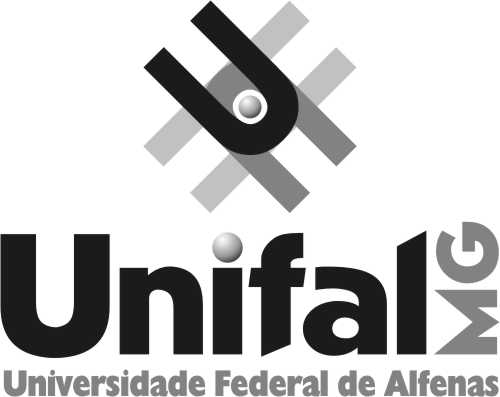 Faculdade de Nutrição- FANUTTERMO DE RESPONSABILIDADE PARA USO EXTERNO DOS EQUIPAMENTOS DO LABORATÓRIO DE AVALIAÇÃO NUTRICIONAL (Discente)Eu,____________________________________________________________________,matrícula ___________________, discente do curso de ___________________, Comprometo-me a zelar pelos equipamentos durante minha responsabilidade no período de:										e no horário de: 								. Estou ciente de que a má utilização dos equipamentos acarretará em custos de reparo e/ou reposição, cuja responsabilidade será atribuída a minha pessoa.Alfenas. ____ de _____________ de 20_____.______________________________________Assinatura do discente